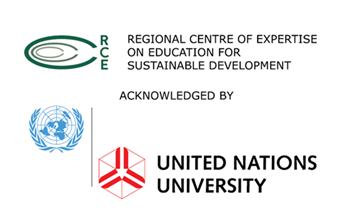 Learning for ChangeDear RCE Coordinators,On behalf of the Global RCE Network, we would like to invite you to join the Our World Our Responsibility initiative. The Our World Our Responsibility initiative is to give youth of the RCEs a voice at the upcoming United Nations Framework Convention on Climate Change (UNFCCC) Conference of the Parties (COP) taking place from 30 November to 11 December 2015, in Paris, France. The initiative is to create a 4 minute video that features youth observations, opinions, understanding, and action recommendations regarding the impact climate change has on their lives and their community. We request RCE Coordinators to identify leading youth in their RCE community to record a short video (total 1 minute) of themselves answering the following questions. We ask RCE Coordinators to work with the youth to help them frame their answers.What is your name? Where are you from? And What RCE are you affiliated with?How has climate change impacted your community or what is the biggest challenge for your community regarding climate change?How does youth address this challenge and/or how learning and education supports such youth actions? What is your personal contribution/commitment to solve this challenge?Optional. We request participating youth to film an interview with a RCE member (total 1 minute).What is your name? Where are you from? What is your work title and area of expertise? What RCE are you affiliated with?How do we tackle the challenge presented by the youth?How do we incorporate ESD and learning to address the challenge? *Please be specific with your answers and conscious of timeExample of potential answers:What is your name? Where are you from? And What RCE are you affiliated with?My name is Jon Yee. I’m from Canada. I’m with RCE SaskatchewanHow has climate change impacted your community? What is the biggest challenge regarding the impact of climate change on your community?Climate change has reduced the amount of snow in the winter which is causing droughts in Canada. Because of the drought, there are many forest fires happening causing loss of habitat, disrupting ecosystems, impacting economic activity, and creating potential health concerns from smokeWhat is your recommendation to reduce this impact or overcome this challenge?Educate the public of the high probability of human caused forest fires and the potential consequences to our communities. Over 50% of wildland fires are cause by humans in Canada. Additional RequestsWe request that you record an example of the impact (up to 45 seconds). For example, regarding forest fires, video can be taken of drought affected environments, or if there was a forest fire and the smoke was impacting the community, video could be taken of the smog.We request that you record your answers in your native language and provide a transcript of your answers in your native language and in English.TIPS for recording your videoIf you are using a smart phone please turn it horizontallyTry to film in a well-lit placePlease check if the audio is clear (No background noise, voice is loud enough)Please film at highest resolution possibleWhen recording are complete, please upload to a file sharing service such as Google Drive or Dropbox and please send the share link to jonathan_d_yee@yahoo.comFor more hints please see the following links:http://www.desktop-documentaries.com/videography-tips.htmlhttps://videoforchange.wordpress.com/3-film/filming-with-your-mobile-phone/Additional topics for discussionEducating population about....Champion towards...Innovations - solar cookers, etcHelping to design capacity development actions Research*Please note all videos must be uploaded to a sharing service by November 13th, 2015. Any videos sent after this date will not be accepted due to the time it takes to edit the video.Thank you for your assistance.Zinaida Fadeeva (Dr)			
Senior Specialist Strategy and Policy
UNU-IASUnni PayyappallimanResearch Coordinator UNU-IASJon YeeGlobal Youth CoordinatorGlobal RCE Youth Network